ТЕРРИТОРИАЛЬНАЯ ИЗБИРАТЕЛЬНАЯ КОМИССИЯпартизаНСКОГО РАЙОНАР Е Ш Е Н И Е03.03.2023 	                      	                  	                                             № 44/235                с. Владимиро-АлександровскоеРуководствуясь частью 1 статьи 58 Федерального закона «Об основных гарантиях избирательных прав и права на участие в референдуме граждан Российской Федерации», абзацем 2 части 1 статьи 69 Избирательного кодекса Приморского края, территориальная избирательная комиссия Партизанского района        РЕШИЛА:        1. Утвердить форму Уведомления территориальной избирательной комиссии Партизанского района о том, что финансирование своей избирательной кампании кандидатом при проведении выборов депутатов Думы Партизанского муниципального округа Приморского края, назначенных на 14 мая 2023 года не производится, избирательный фонд не создается (прилагается).      2. Разместить настоящее решение на официальном сайте Избирательной комиссии Приморского края и официальном сайте администрации Партизанского муниципального района в разделе «Территориальная избирательная комиссия Партизанского района» в информационно-телекоммуникационной сети Интернет. Председатель комиссии				                         Е.В. ВоробьеваСекретарь заседания   						              О.В. Белянина                                                                                                                                      Приложение      к решению территориальной избирательной комиссии          Партизанского района          от 03.03.2023 № 44/235							В территориальную избирательную							комиссию Партизанского района							от кандидата  ___________________							_______________________________ 							_______________________________ 							(фамилия, имя, отчество в родительном падеже)на выборах депутатов Думы Партизанского муниципального округа Приморского края УВЕДОМЛЕНИЕ	В соответствии с частью 1 статьи 58 Федерального закона «Об основных гарантиях избирательных прав и права на участие в референдуме граждан Российской Федерации», абзацем 2 части 1 статьи 69 Избирательного кодекса Приморского края уведомляю о том, что при проведении выборов депутатов Думы Партизанского муниципального округа Приморского края, назначенных на 14 мая 2023 года, финансирование своей избирательной кампании мной не производится, в связи, с чем избирательный фонд мной не создается.   _____________			                                       __________________        (дата)										(подпись)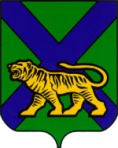 Об утверждении формы Уведомления                                    территориальной избирательной комиссии Партизанского района о том, что финансирование своей избирательной кампании кандидатом,  при проведении выборов депутатов Думы                 Партизанского муниципального округа Приморского края, назначенных на 14 мая 2023 года,                                                                         не производится, избирательный фонд не создается